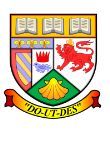  KGS Study PlannerWeek 1Week 2Week 3Week 4MondayTuesdayWednesdayThursdayFriday KGS Study PlannerWeek Week Week Week MondayTuesdayWednesdayThursdayFriday